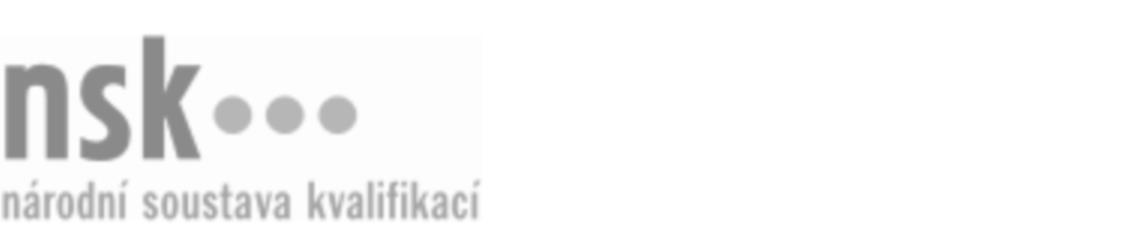 Další informaceDalší informaceDalší informaceDalší informaceDalší informaceDalší informaceManažer/manažerka stravovacích zařízení (kód: 65-039-M) Manažer/manažerka stravovacích zařízení (kód: 65-039-M) Manažer/manažerka stravovacích zařízení (kód: 65-039-M) Manažer/manažerka stravovacích zařízení (kód: 65-039-M) Manažer/manažerka stravovacích zařízení (kód: 65-039-M) Manažer/manažerka stravovacích zařízení (kód: 65-039-M) Manažer/manažerka stravovacích zařízení (kód: 65-039-M) Autorizující orgán:Autorizující orgán:Ministerstvo pro místní rozvojMinisterstvo pro místní rozvojMinisterstvo pro místní rozvojMinisterstvo pro místní rozvojMinisterstvo pro místní rozvojMinisterstvo pro místní rozvojMinisterstvo pro místní rozvojMinisterstvo pro místní rozvojMinisterstvo pro místní rozvojMinisterstvo pro místní rozvojSkupina oborů:Skupina oborů:Gastronomie, hotelnictví a turismus (kód: 65)Gastronomie, hotelnictví a turismus (kód: 65)Gastronomie, hotelnictví a turismus (kód: 65)Gastronomie, hotelnictví a turismus (kód: 65)Gastronomie, hotelnictví a turismus (kód: 65)Povolání:Povolání:Vedoucí pracovník pohostinství a hotelového provozuVedoucí pracovník pohostinství a hotelového provozuVedoucí pracovník pohostinství a hotelového provozuVedoucí pracovník pohostinství a hotelového provozuVedoucí pracovník pohostinství a hotelového provozuVedoucí pracovník pohostinství a hotelového provozuVedoucí pracovník pohostinství a hotelového provozuVedoucí pracovník pohostinství a hotelového provozuVedoucí pracovník pohostinství a hotelového provozuVedoucí pracovník pohostinství a hotelového provozuKvalifikační úroveň NSK - EQF:Kvalifikační úroveň NSK - EQF:44444Platnost standarduPlatnost standarduPlatnost standarduPlatnost standarduPlatnost standarduPlatnost standarduPlatnost standarduStandard je platný od: 30.08.2023Standard je platný od: 30.08.2023Standard je platný od: 30.08.2023Standard je platný od: 30.08.2023Standard je platný od: 30.08.2023Standard je platný od: 30.08.2023Standard je platný od: 30.08.2023Manažer/manažerka stravovacích zařízení,  29.03.2024 12:28:30Manažer/manažerka stravovacích zařízení,  29.03.2024 12:28:30Manažer/manažerka stravovacích zařízení,  29.03.2024 12:28:30Manažer/manažerka stravovacích zařízení,  29.03.2024 12:28:30Manažer/manažerka stravovacích zařízení,  29.03.2024 12:28:30Strana 1 z 2Další informaceDalší informaceDalší informaceDalší informaceDalší informaceDalší informaceDalší informaceDalší informaceDalší informaceDalší informaceDalší informaceDalší informaceDalší informaceObory vzděláníObory vzděláníObory vzděláníObory vzděláníObory vzděláníObory vzděláníObory vzděláníK maturitní zkoušce z oboru vzdělání Gastronomie (kód: 65-41-L/01) lze být připuštěn po předložení osvědčení o získání některé z uvedených skupin profesních kvalifikací:K maturitní zkoušce z oboru vzdělání Gastronomie (kód: 65-41-L/01) lze být připuštěn po předložení osvědčení o získání některé z uvedených skupin profesních kvalifikací:K maturitní zkoušce z oboru vzdělání Gastronomie (kód: 65-41-L/01) lze být připuštěn po předložení osvědčení o získání některé z uvedených skupin profesních kvalifikací:K maturitní zkoušce z oboru vzdělání Gastronomie (kód: 65-41-L/01) lze být připuštěn po předložení osvědčení o získání některé z uvedených skupin profesních kvalifikací:K maturitní zkoušce z oboru vzdělání Gastronomie (kód: 65-41-L/01) lze být připuštěn po předložení osvědčení o získání některé z uvedených skupin profesních kvalifikací:K maturitní zkoušce z oboru vzdělání Gastronomie (kód: 65-41-L/01) lze být připuštěn po předložení osvědčení o získání některé z uvedených skupin profesních kvalifikací:K maturitní zkoušce z oboru vzdělání Gastronomie (kód: 65-41-L/01) lze být připuštěn po předložení osvědčení o získání některé z uvedených skupin profesních kvalifikací: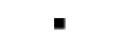 Číšník/servírka (kód: 65-008-H)Číšník/servírka (kód: 65-008-H)Číšník/servírka (kód: 65-008-H)Číšník/servírka (kód: 65-008-H)Číšník/servírka (kód: 65-008-H)Číšník/servírka (kód: 65-008-H)Číšník/servírka (kód: 65-008-H)Číšník/servírka (kód: 65-008-H)Číšník/servírka (kód: 65-008-H)Číšník/servírka (kód: 65-008-H)Číšník/servírka (kód: 65-008-H)Číšník/servírka (kód: 65-008-H)Kuchař/kuchařka minutkových pokrmů (kód: 65-004-H)Kuchař/kuchařka minutkových pokrmů (kód: 65-004-H)Kuchař/kuchařka minutkových pokrmů (kód: 65-004-H)Kuchař/kuchařka minutkových pokrmů (kód: 65-004-H)Kuchař/kuchařka minutkových pokrmů (kód: 65-004-H)Kuchař/kuchařka minutkových pokrmů (kód: 65-004-H)Kuchař/kuchařka studené kuchyně (kód: 65-002-H)Kuchař/kuchařka studené kuchyně (kód: 65-002-H)Kuchař/kuchařka studené kuchyně (kód: 65-002-H)Kuchař/kuchařka studené kuchyně (kód: 65-002-H)Kuchař/kuchařka studené kuchyně (kód: 65-002-H)Kuchař/kuchařka studené kuchyně (kód: 65-002-H)Kuchař/kuchařka teplých pokrmů (kód: 65-001-H)Kuchař/kuchařka teplých pokrmů (kód: 65-001-H)Kuchař/kuchařka teplých pokrmů (kód: 65-001-H)Kuchař/kuchařka teplých pokrmů (kód: 65-001-H)Kuchař/kuchařka teplých pokrmů (kód: 65-001-H)Kuchař/kuchařka teplých pokrmů (kód: 65-001-H)Manažer/manažerka stravovacích zařízení (kód: 65-039-M)Manažer/manažerka stravovacích zařízení (kód: 65-039-M)Manažer/manažerka stravovacích zařízení (kód: 65-039-M)Manažer/manažerka stravovacích zařízení (kód: 65-039-M)Manažer/manažerka stravovacích zařízení (kód: 65-039-M)Manažer/manažerka stravovacích zařízení (kód: 65-039-M)K maturitní zkoušce z oboru vzdělání Hotelnictví (kód: 65-42-M/01) lze být připuštěn po předložení osvědčení o získání některé z uvedených skupin profesních kvalifikací:K maturitní zkoušce z oboru vzdělání Hotelnictví (kód: 65-42-M/01) lze být připuštěn po předložení osvědčení o získání některé z uvedených skupin profesních kvalifikací:K maturitní zkoušce z oboru vzdělání Hotelnictví (kód: 65-42-M/01) lze být připuštěn po předložení osvědčení o získání některé z uvedených skupin profesních kvalifikací:K maturitní zkoušce z oboru vzdělání Hotelnictví (kód: 65-42-M/01) lze být připuštěn po předložení osvědčení o získání některé z uvedených skupin profesních kvalifikací:K maturitní zkoušce z oboru vzdělání Hotelnictví (kód: 65-42-M/01) lze být připuštěn po předložení osvědčení o získání některé z uvedených skupin profesních kvalifikací:K maturitní zkoušce z oboru vzdělání Hotelnictví (kód: 65-42-M/01) lze být připuštěn po předložení osvědčení o získání některé z uvedených skupin profesních kvalifikací:K maturitní zkoušce z oboru vzdělání Hotelnictví (kód: 65-42-M/01) lze být připuštěn po předložení osvědčení o získání některé z uvedených skupin profesních kvalifikací:Manažer/manažerka stravovacích zařízení (kód: 65-039-M)Manažer/manažerka stravovacích zařízení (kód: 65-039-M)Manažer/manažerka stravovacích zařízení (kód: 65-039-M)Manažer/manažerka stravovacích zařízení (kód: 65-039-M)Manažer/manažerka stravovacích zařízení (kód: 65-039-M)Manažer/manažerka stravovacích zařízení (kód: 65-039-M)Manažer/manažerka stravovacích zařízení (kód: 65-039-M)Manažer/manažerka stravovacích zařízení (kód: 65-039-M)Manažer/manažerka stravovacích zařízení (kód: 65-039-M)Manažer/manažerka stravovacích zařízení (kód: 65-039-M)Manažer/manažerka stravovacích zařízení (kód: 65-039-M)Manažer/manažerka stravovacích zařízení (kód: 65-039-M)Manažer/manažerka ubytovacích služeb (kód: 65-040-M)Manažer/manažerka ubytovacích služeb (kód: 65-040-M)Manažer/manažerka ubytovacích služeb (kód: 65-040-M)Manažer/manažerka ubytovacích služeb (kód: 65-040-M)Manažer/manažerka ubytovacích služeb (kód: 65-040-M)Manažer/manažerka ubytovacích služeb (kód: 65-040-M)Úplné profesní kvalifikaceÚplné profesní kvalifikaceÚplné profesní kvalifikaceÚplné profesní kvalifikaceÚplné profesní kvalifikaceÚplné profesní kvalifikaceÚplné profesní kvalifikaceÚplnou profesní kvalifikaci Manažer v gastronomickém provozu (kód: 65-99-M/04) lze prokázat předložením osvědčení o získání některé z uvedených skupin profesních kvalifikací:Úplnou profesní kvalifikaci Manažer v gastronomickém provozu (kód: 65-99-M/04) lze prokázat předložením osvědčení o získání některé z uvedených skupin profesních kvalifikací:Úplnou profesní kvalifikaci Manažer v gastronomickém provozu (kód: 65-99-M/04) lze prokázat předložením osvědčení o získání některé z uvedených skupin profesních kvalifikací:Úplnou profesní kvalifikaci Manažer v gastronomickém provozu (kód: 65-99-M/04) lze prokázat předložením osvědčení o získání některé z uvedených skupin profesních kvalifikací:Úplnou profesní kvalifikaci Manažer v gastronomickém provozu (kód: 65-99-M/04) lze prokázat předložením osvědčení o získání některé z uvedených skupin profesních kvalifikací:Úplnou profesní kvalifikaci Manažer v gastronomickém provozu (kód: 65-99-M/04) lze prokázat předložením osvědčení o získání některé z uvedených skupin profesních kvalifikací:Úplnou profesní kvalifikaci Manažer v gastronomickém provozu (kód: 65-99-M/04) lze prokázat předložením osvědčení o získání některé z uvedených skupin profesních kvalifikací:Číšník/servírka (kód: 65-008-H)Číšník/servírka (kód: 65-008-H)Číšník/servírka (kód: 65-008-H)Číšník/servírka (kód: 65-008-H)Číšník/servírka (kód: 65-008-H)Číšník/servírka (kód: 65-008-H)Kuchař/kuchařka minutkových pokrmů (kód: 65-004-H)Kuchař/kuchařka minutkových pokrmů (kód: 65-004-H)Kuchař/kuchařka minutkových pokrmů (kód: 65-004-H)Kuchař/kuchařka minutkových pokrmů (kód: 65-004-H)Kuchař/kuchařka minutkových pokrmů (kód: 65-004-H)Kuchař/kuchařka minutkových pokrmů (kód: 65-004-H)Kuchař/kuchařka studené kuchyně (kód: 65-002-H)Kuchař/kuchařka studené kuchyně (kód: 65-002-H)Kuchař/kuchařka studené kuchyně (kód: 65-002-H)Kuchař/kuchařka studené kuchyně (kód: 65-002-H)Kuchař/kuchařka studené kuchyně (kód: 65-002-H)Kuchař/kuchařka studené kuchyně (kód: 65-002-H)Kuchař/kuchařka teplých pokrmů (kód: 65-001-H)Kuchař/kuchařka teplých pokrmů (kód: 65-001-H)Kuchař/kuchařka teplých pokrmů (kód: 65-001-H)Kuchař/kuchařka teplých pokrmů (kód: 65-001-H)Kuchař/kuchařka teplých pokrmů (kód: 65-001-H)Kuchař/kuchařka teplých pokrmů (kód: 65-001-H)Manažer/manažerka stravovacích zařízení (kód: 65-039-M)Manažer/manažerka stravovacích zařízení (kód: 65-039-M)Manažer/manažerka stravovacích zařízení (kód: 65-039-M)Manažer/manažerka stravovacích zařízení (kód: 65-039-M)Manažer/manažerka stravovacích zařízení (kód: 65-039-M)Manažer/manažerka stravovacích zařízení (kód: 65-039-M)Úplnou profesní kvalifikaci Hotelový manažer (kód: 65-99-M/05) lze prokázat předložením osvědčení o získání některé z uvedených skupin profesních kvalifikací:Úplnou profesní kvalifikaci Hotelový manažer (kód: 65-99-M/05) lze prokázat předložením osvědčení o získání některé z uvedených skupin profesních kvalifikací:Úplnou profesní kvalifikaci Hotelový manažer (kód: 65-99-M/05) lze prokázat předložením osvědčení o získání některé z uvedených skupin profesních kvalifikací:Úplnou profesní kvalifikaci Hotelový manažer (kód: 65-99-M/05) lze prokázat předložením osvědčení o získání některé z uvedených skupin profesních kvalifikací:Úplnou profesní kvalifikaci Hotelový manažer (kód: 65-99-M/05) lze prokázat předložením osvědčení o získání některé z uvedených skupin profesních kvalifikací:Úplnou profesní kvalifikaci Hotelový manažer (kód: 65-99-M/05) lze prokázat předložením osvědčení o získání některé z uvedených skupin profesních kvalifikací:Úplnou profesní kvalifikaci Hotelový manažer (kód: 65-99-M/05) lze prokázat předložením osvědčení o získání některé z uvedených skupin profesních kvalifikací:Manažer/manažerka stravovacích zařízení (kód: 65-039-M)Manažer/manažerka stravovacích zařízení (kód: 65-039-M)Manažer/manažerka stravovacích zařízení (kód: 65-039-M)Manažer/manažerka stravovacích zařízení (kód: 65-039-M)Manažer/manažerka stravovacích zařízení (kód: 65-039-M)Manažer/manažerka stravovacích zařízení (kód: 65-039-M)Manažer/manažerka stravovacích zařízení (kód: 65-039-M)Manažer/manažerka stravovacích zařízení (kód: 65-039-M)Manažer/manažerka stravovacích zařízení (kód: 65-039-M)Manažer/manažerka stravovacích zařízení (kód: 65-039-M)Manažer/manažerka stravovacích zařízení (kód: 65-039-M)Manažer/manažerka stravovacích zařízení (kód: 65-039-M)Manažer/manažerka ubytovacích služeb (kód: 65-040-M)Manažer/manažerka ubytovacích služeb (kód: 65-040-M)Manažer/manažerka ubytovacích služeb (kód: 65-040-M)Manažer/manažerka ubytovacích služeb (kód: 65-040-M)Manažer/manažerka ubytovacích služeb (kód: 65-040-M)Manažer/manažerka ubytovacích služeb (kód: 65-040-M)Manažer/manažerka stravovacích zařízení,  29.03.2024 12:28:30Manažer/manažerka stravovacích zařízení,  29.03.2024 12:28:30Manažer/manažerka stravovacích zařízení,  29.03.2024 12:28:30Manažer/manažerka stravovacích zařízení,  29.03.2024 12:28:30Manažer/manažerka stravovacích zařízení,  29.03.2024 12:28:30Strana 2 z 2